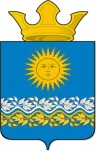 Администрация Сладковского сельского поселения Слободо – Туринского муниципального района Свердловской области ПОСТАНОВЛЕНИЕОб утверждении предельной стоимости доставки на топливо печное бытовое (дрова), реализуемое гражданам, проживающим на территории Сладковского сельского поселения в домах с печным отоплением в 2021 годуВ целях стабильного обеспечения топливом печным бытовым граждан, проживающих на территории Сладковского сельского поселения в домах  с печным отоплением, в соответствии с постановлением Региональной энергетической комиссии Свердловской области от 21.10.2009 № 131-ПК «Об утверждении предельных розничных цен на топливо печное бытовое, реализуемое гражданам, управляющим организациям, товариществам собственников жилья, жилищным, жилищно-строительным или иным специализированным потребительским кооперативам, созданным в целях удовлетворения потребностей граждан в жилье, на территории Свердловской области», Администрация Сладковского сельского поселенияПОСТАНОВЛЯЕТ:1. Утвердить предельную стоимость доставки на  топливо печное бытовое (дрова) транспортом до потребителя, с учетом разгрузки, за складочный кубический метр на территории Сладковского сельского поселения в размере 590,00 рублей без НДС.2. Опубликовать настоящее Постановление в печатном средстве массовой информации администрации и Думы Сладковского сельского поселения «Информационный вестник»  и разместить  на официальном сайте Сладковского сельского поселения в информационно-телекоммуникационной сети Интернет.3. Контроль исполнения настоящего Постановления возложить на заместителя Главы администрации Сладковского сельского поселения Незаконнорожденных А.Н. Глава Сладковского сельского поселения                                               Л.П. Фефелова00.00.2021 г.№ 0000с. Сладковскоес. Сладковскоес. Сладковское